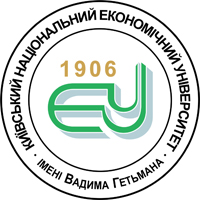 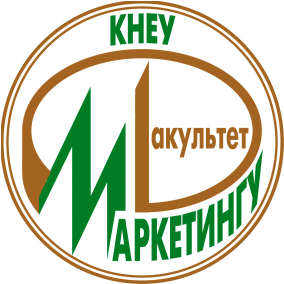 Шановні студенти!Запрошуємо Вас взяти участь у щорічній 87 студентській науковій конференції «Інноваційна Україна: креативні ідеї та проекти» в ДВНЗ «Київський національний економічний університет імені Вадима Гетьмана». Платформа «ЛОГІСТИКА», яка відбудеться в період з 4 по 13 травня 2020 року.За результатами конференції буде видано збірник тез доповідей в електронному форматі. З метою формування програми конференції та призначення наукових керівників, просимо студентів, що мають бажання прийняти участь, до 20 квітня 2020 року (включно)  МАЮТЬ ЗАРЕЄСТРУВАТИСЬ У GOOGLE-ФОРМІ за посиланням  https://docs.google.com/forms/d/e/1FAIpQLSfhKZ6YwB_yK6pLlKc1Y5SSm7-z-xZ9xyj-9N6MgWPD33Jpzg/viewform?vc=0&c=0&w=1Увага! Студенти, які не зареєструються в google-формі, не можуть приймати участь в конференції. Кожен студент може прийняти участь у роботі не більше 2 платформ конференції. В день проведення конференції студенти денної форми навчання звільняються від занять. Переможці від кожної секції та платформи можуть розмістити статтю в електронному періодичному виданні КНЕУ «Молодіжний економічний дайджест».ВИМОГИ ДО ОФОРМЛЕННЯ ТЕЗ ДОПОВІДЕЙ:Тези подаються до  5 квітня 2020 року (включно) в електронному варіанті у форматі .doc або .docx, редактор Microsoft Word.Шрифт – Tіmes New Roman, кегль – 14 pt., абзац – 1,25 см, поля – 20 мм, інтервал – 1,5. Кожна таблиця, ілюстрація, діаграма, схема повинна бути підписана та мати назву.Графічний матеріал виконують у доступних для подальшого редагування програмах. Для рисунків і таблиць застосовують гарнітуру Times New Roman, кегль – 12 pt., інтервал між рядками – 1. Під таблицями й рисунками слід вказувати джерело.Формули слід друкувати за допомогою редактора формул Microsoft Equation і нумерувати у круглих дужках з правого боку.Список літератури має містити лише джерела, на які є посилання в тексті; приклад оформлення посилань: [1, с. 105]. Посилання в дужках на різні джерела подавати через крапку з комою [1, с. 10; 2, с. 11].Зверніть увагу, що список літератури оформлюється з урахуванням розробленого Національного стандарту України ДСТУ 8302:2015 «Інформація та документація. Бібліографічне посилання. Загальні положення та правила складання».Назва файлу та заявки повинна включати прізвище та представлений вид: Іванов_тези та Іванов_заявка.Мови конференції: українська, англійська.Кількість співавторів тез – не більше двох.ПРИКЛАД ОФОРМЛЕННЯ ТЕЗ:Іванов П.В.  (ф-т маркетингу, ІVкурс)РОЛЬ УПРАВЛІННЯ ЗАПАСАМИ У ПІДВИЩЕННІ ЕФЕКТИВНОСТІ УПРАВЛІННЯ ПІДПРИЄМСТВОМ
Текст, текст, текст, текст, текст.Список літератури1.
2.3.……

Роботи, які не відповідають вимогам чи надійшли із запізненням, не будуть розглядатися.
ВІДОМОСТІ ПРО АВТОРІВКонтакти:kkdil@kneu.edu.uaСподіваємося на плідну співпрацю!Прізвище, ім’я, по- батькові студентаФакультетСпеціальністьКурсГрупаМобільний телефонE-mailТема  доповіді